Person—number of cigarettes smoked (per day), total N[N]Exported from METEOR(AIHW's Metadata Online Registry)© Australian Institute of Health and Welfare 2024This product, excluding the AIHW logo, Commonwealth Coat of Arms and any material owned by a third party or protected by a trademark, has been released under a Creative Commons BY 4.0 (CC BY 4.0) licence. Excluded material owned by third parties may include, for example, design and layout, images obtained under licence from third parties and signatures. We have made all reasonable efforts to identify and label material owned by third parties.You may distribute, remix and build on this website’s material but must attribute the AIHW as the copyright holder, in line with our attribution policy. The full terms and conditions of this licence are available at https://creativecommons.org/licenses/by/4.0/.Enquiries relating to copyright should be addressed to info@aihw.gov.au.Enquiries or comments on the METEOR metadata or download should be directed to the METEOR team at meteor@aihw.gov.au.Person—number of cigarettes smoked (per day), total N[N]Identifying and definitional attributesIdentifying and definitional attributesMetadata item type:Data ElementShort name:Tobacco smoking—consumption/quantity (cigarettes)METEOR identifier:270332Registration status:Health, Standard 01/03/2005Definition:The total number of cigarettes (manufactured or roll-your-own) smoked per day by a person.Context:Public health and health careData Element Concept:Person—number of cigarettes smokedValue Domain:Total cigarettes N[N]Value domain attributesValue domain attributesValue domain attributesRepresentational attributesRepresentational attributesRepresentational attributesRepresentation class:TotalTotalData type:NumberNumberFormat:N[N]N[N]Maximum character length:22ValueMeaningSupplementary values:99
 Not stated/inadequately described
 Data element attributes Data element attributes Collection and usage attributesCollection and usage attributesGuide for use:This metadata item is relevant only for persons who currently smoke cigarettes daily or at least weekly. Daily consumption should be reported, rather than weekly consumption. Weekly consumption is converted to daily consumption by dividing by 7 and rounding to the nearest whole number.Quantities greater than 98 (extremely rare) should be recorded as 98.Collection methods:The recommended standard for collecting this information is the Standard Questions on the Use of Tobacco Among Adults (1998) - interviewer administered (Questions 3a and 3b) and self-administered (Questions 2a and 2b) versions.The questions cover persons aged 18 and over.Comments:The number of cigarettes smoked is an important measure of the magnitude of the tobacco problem for an individual.Research shows that of Australians who smoke, the overwhelming majority smoke cigarettes (manufactured or roll-your-own) rather than other tobacco products.From a public health point of view, consumption level is relevant only for regular smokers (those who smoke daily or at least weekly).Data on quantity smoked can be used to:evaluate health promotion and disease prevention programs
(assessment of interventions)monitor health risk factors and progress towards National Health
Goals and Targetsascertain determinants and consequences of smokingassess a person's exposure to tobacco smoke.Where this information is collected by survey and the sample permits, population estimates should be presented by sex and 5-year age groups. Summary statistics may need to be adjusted for age and other relevant variables.It is recommended that in surveys of smoking, data on age, sex and other socio-demographic variables should be collected. It is also recommended that when smoking is investigated in relation to health, data on other risk factors including pregnancy status, physical activity, overweight and obesity, and alcohol consumption should be collected.Relational attributesRelational attributesRelated metadata references:Is re-engineered from  Tobacco smoking - consumption/quantity (cigarettes), version 1, DE, NHDD, NHIMG, Superseded 01/03/2005.pdf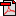  (16.7 KB)       No registration statusImplementation in Data Set Specifications:Cardiovascular disease (clinical) DSS       Health, Superseded 15/02/2006DSS specific information: The number of cigarettes smoked is an important measure of the magnitude of the tobacco problem for an individual. Research shows that of Australians who smoke, the overwhelming majority smoke cigarettes (manufactured or roll-your-own) rather than other tobacco products. From a public health point of view, consumption level is relevant only for regular smokers (those who smoke daily or at least weekly).Data on quantity smoked can be used to:evaluate health promotion and disease prevention programs (assessment of interventions)monitor health risk factors and progress towards National Health Goals and Targetsascertain determinants and consequences of smokingassess a person's exposure to tobacco smoke.

Cardiovascular disease (clinical) DSS       Health, Superseded 04/07/2007DSS specific information: The number of cigarettes smoked is an important measure of the magnitude of the tobacco problem for an individual. Research shows that of Australians who smoke, the overwhelming majority smoke cigarettes (manufactured or roll-your-own) rather than other tobacco products. From a public health point of view, consumption level is relevant only for regular smokers (those who smoke daily or at least weekly).Data on quantity smoked can be used to:evaluate health promotion and disease prevention programs (assessment of interventions)monitor health risk factors and progress towards National Health Goals and Targetsascertain determinants and consequences of smokingassess a person's exposure to tobacco smoke.

Cardiovascular disease (clinical) DSS       Health, Superseded 22/12/2009DSS specific information: The number of cigarettes smoked is an important measure of the magnitude of the tobacco problem for an individual. Research shows that of Australians who smoke, the overwhelming majority smoke cigarettes (manufactured or roll-your-own) rather than other tobacco products. From a public health point of view, consumption level is relevant only for regular smokers (those who smoke daily or at least weekly).Data on quantity smoked can be used to:evaluate health promotion and disease prevention programs (assessment of interventions)monitor health risk factors and progress towards National Health Goals and Targetsascertain determinants and consequences of smokingassess a person's exposure to tobacco smoke.

Cardiovascular disease (clinical) DSS       Health, Superseded 01/09/2012DSS specific information: The number of cigarettes smoked is an important measure of the magnitude of the tobacco problem for an individual. Research shows that of Australians who smoke, the overwhelming majority smoke cigarettes (manufactured or roll-your-own) rather than other tobacco products. From a public health point of view, consumption level is relevant only for regular smokers (those who smoke daily or at least weekly).Data on quantity smoked can be used to:evaluate health promotion and disease prevention programs (assessment of interventions)monitor health risk factors and progress towards National Health Goals and Targetsascertain determinants and consequences of smokingassess a person's exposure to tobacco smoke.

Cardiovascular disease (clinical) NBPDS       Health, Superseded 17/10/2018DSS specific information: The number of cigarettes smoked is an important measure of the magnitude of the tobacco problem for an individual. Research shows that of Australians who smoke, the overwhelming majority smoke cigarettes (manufactured or roll-your-own) rather than other tobacco products. From a public health point of view, consumption level is relevant only for regular smokers (those who smoke daily or at least weekly).Data on quantity smoked can be used to:evaluate health promotion and disease prevention programs (assessment of interventions)monitor health risk factors and progress towards National Health Goals and Targetsascertain determinants and consequences of smokingassess a person's exposure to tobacco smoke.

Cardiovascular disease (clinical) NBPDS        Health, Standard 17/10/2018DSS specific information: The number of cigarettes smoked is an important measure of the magnitude of the tobacco problem for an individual. Research shows that of Australians who smoke, the overwhelming majority smoke cigarettes (manufactured or roll-your-own) rather than other tobacco products. From a public health point of view, consumption level is relevant only for regular smokers (those who smoke daily or at least weekly).Data on quantity smoked can be used to:evaluate health promotion and disease prevention programs (assessment of interventions)monitor health risk factors and progress towards National Health Goals and Targetsascertain determinants and consequences of smokingassess a person's exposure to tobacco smoke.

Lung cancer (clinical) DSS       Health, Superseded 14/05/2015Conditional obligation: Conditional on the person currently smoking tobacco daily or at least weekly, or smoking daily in the past.

Lung cancer (clinical) NBPDS       Health, Standard 14/05/2015Conditional obligation: Conditional on the person currently smoking tobacco daily or at least weekly, or smoking daily in the past.